野外活動等の服装及び持参物●野外活動の基本的な服装・持参物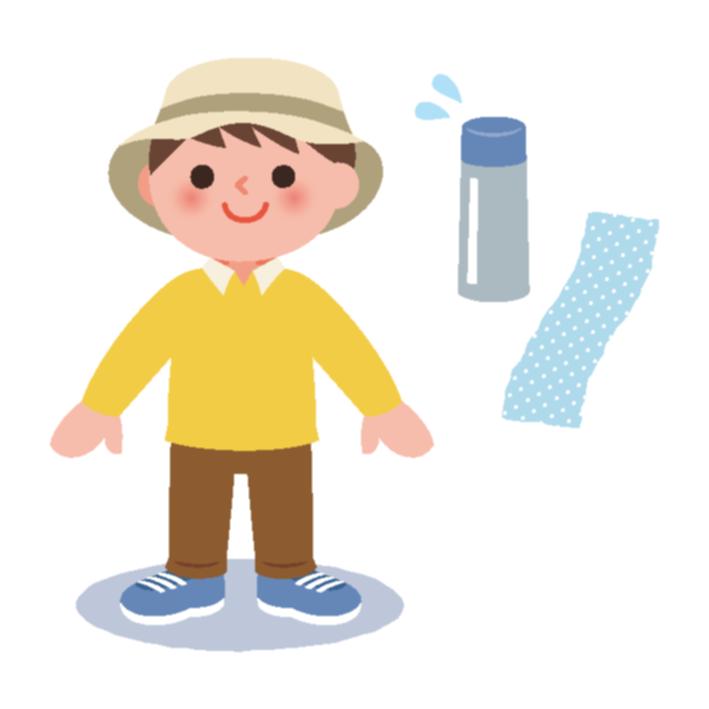 ●野外炊飯　　　　　　　　　　　　　　●マウンテンバイク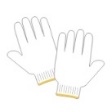 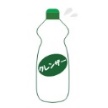 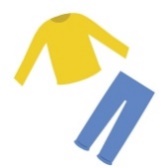 ●カヌー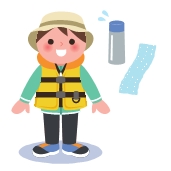 ※ライフジャケットは貸し出しします。●エアロビクスダンス（屋内活動プログラム）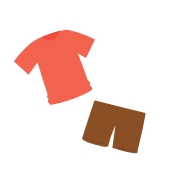 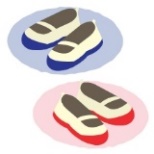 